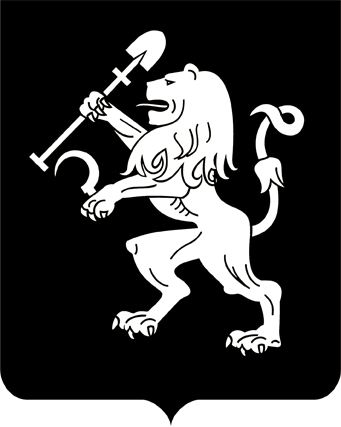 АДМИНИСТРАЦИЯ ГОРОДА КРАСНОЯРСКАПОСТАНОВЛЕНИЕОб утверждении тарифов (цен) на платные услуги (работы), оказываемые муниципальным автономным общеобразовательным учреждением «Средняя школа № 121»На основании решения городской комиссии по рассмотрению тарифов (цен) (протокол от 21.11.2019 № 35), в соответствии со ста-             тьей 101 Федерального закона от 29.12.2012 № 273-ФЗ «Об образовании           в Российской Федерации», статьей 17 Федерального закона от 06.10.2003                    № 131-ФЗ «Об общих принципах организации местного самоуправления в Российской Федерации», решением Красноярского городского Совета от 22.12.2006  № 12-263 «О порядке установления тарифов (цен) на услуги (работы) муниципальных предприятий и учреждений», руководствуясь статьями 41, 58, 59, 66 Устава города Красноярска, ПОСТАНОВЛЯЮ:1. Утвердить тарифы (цены) на платные услуги (работы), оказываемые муниципальным автономным общеобразовательным учреждением «Средняя школа № 121», согласно приложению.2. Настоящее постановление опубликовать в газете «Городские            новости» и разместить на официальном сайте администрации города.3. Постановление вступает в силу со дня его официального опубликования.Глава города                                                                                 С.В. ЕреминПриложениек постановлениюадминистрации городаот ____________ № _________ТАРИФЫ (ЦЕНЫ)на платные услуги (работы), оказываемые муниципальным автономным общеобразовательным учреждением «Средняя школа № 121»*Под часом понимается продолжительность занятий в соответствии                   с рекомендуемыми режимами занятий, предусмотренными государственными санитарными правилами и нормативами для образовательных учреждений соответствующих типов и видов.22.01.2020№ 29№ п/пНаименование услугиКоличество человек в группеТариф,руб./чел./час.*1Ручная лепка7250,002Художественная роспись7250,003Шелкография8250,004Робототехника 10250,005Услуги логопеда «Речевичок» (индивидуально)1400,006Ментальная арифметика8400,00